Plnění bude financováno z jmenovité položky „Prodloužení splavnosti vodní cesty Otrokovice - Rohatec“, číslo projektu 327 520 1045.Plnění není pro ekonomickou činnost ŘVC ČR.Vystavil: 			Schvaluje: 		XXXXXXXXXXXXXXXXX	Ing. Lubomír Fojtů	OPR	ředitel ŘVC ČRSouhlasí:			XXXXXXXXXXXXXXXXX	Správce rozpočtuZa dodavatele převzal a akceptuje:Dne:Uveřejněno v Registru smluv dne ………………OBJEDNÁVKA č. 364/2022OBJEDNÁVKA č. 364/2022OBJEDNÁVKA č. 364/2022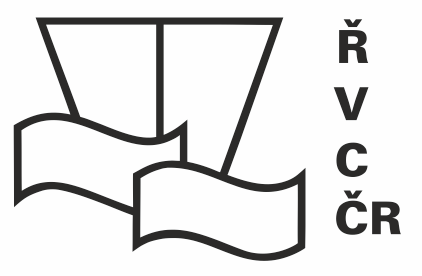 Odběratel:Ředitelství vodních cest ČRDodavatel:EUROGAS a. s.Adresa:Nábřeží L. Svobody 1222/12Adresa:Sirotčí 1145/7Adresa:110 15 Praha 1Adresa:703 00 Ostrava – VítkoviceIČ:67981801IČ:61859974DIČ:CZ67981801DIČ:CZ61859974DIČ:Není plátce DPHDIČ:Plátce DPHBankovní spojení:XXXXXXXXXXXXXXXXXBankovní spojení:XXXXXXXXXXXXXXXXXČíslo účtu:XXXXXXXXXXXXXXXXXČíslo účtu:XXXXXXXXXXXXXXXXXTel.:XXXXXXXXXXXXXXXXXTel.:XXXXXXXXXXXXXXXXXE-mail:XXXXXXXXXXXXXXXXXE-mail:XXXXXXXXXXXXXXXXXOrganizační složka státu zřízená Ministerstvem dopravy, a to Rozhodnutím ministra dopravy a spojů České republiky č. 849/98-KM ze dne 12.3.1998 (Zřizovací listina č. 849/98-MM ze dne 12.3.1998, ve znění Dodatků č.1, 2, 3, 4, 5, 6, 7, 8, 9, 10, 11 a 12)Organizační složka státu zřízená Ministerstvem dopravy, a to Rozhodnutím ministra dopravy a spojů České republiky č. 849/98-KM ze dne 12.3.1998 (Zřizovací listina č. 849/98-MM ze dne 12.3.1998, ve znění Dodatků č.1, 2, 3, 4, 5, 6, 7, 8, 9, 10, 11 a 12)Zapsána v obchodním rejstříku vedeném u Krajského soudu v Ostravě, oddíl B, vložka 2593Zapsána v obchodním rejstříku vedeném u Krajského soudu v Ostravě, oddíl B, vložka 2593Objednáváme u Vás:Objednáváme u Vás:Zajištění hydrogeologického monitoringu stavu povrchových a podzemních vod pro investiční akci „Prodloužení splavnosti vodní cesty Otrokovice – Rohatec“. Monitoring bude prováděn v období 10/2022 – 9/2023, a to v následujícím rozsahu:Kontinuální sledování hladiny podzemní vodyHladiny podzemní vody se budou sledovat pomocí snímačů pro automatické zaznamenávání úrovně HPV (leveloggerů) v 10 nových monitorovacích vrtech HM1 – HM10 a současně ve 4 stávajících studnách HŠ-1a, HŠ-4a, HV-9B a RH-12A. Dále bude sledován atmosférický tlak pomocí osazeného barologgeru. Úroveň hladiny podzemní vody bude automaticky zaznamenávána minimálně každých 6 hodin. Odečet dat bude probíhat jednou za 3 měsíce.Odběry vzorků vody a laboratorní rozboryZe 2 vrtů v každé linii (4 vrty – HM3, HM4, HM7 a HM8) budou odebírány vzorky podzemní vody na laboratorní analýzy s četností jedenkrát za půl roku. Vzorky podzemní vody budou z vrtů odebírány dynamicky čerpáním po odčerpání minimálně 5násobného objemu vody z vrtu. Na vzorcích podzemní vody bude proveden úplný fyzikálně-chemický rozbor anorganických ukazatelů podzemní vody v rozsahu: pH, konduktivita, celková tvrdost, alkalita, acidita, CO2 volný, CO2 agresivní, sodík, draslík, amonné ionty, hořčík, vápník, mangan, železo, chloridy, fluoridy, dusitany, dusičnany, sírany, hydrogenuhličitany, uhličitany, fosforečnany, SiO2, CHSKMn/CHSKCr, sediment, pach, barva, suma kationtů, suma aniontů, celková mineralizace, Langelierův index, filtrace, příp. fixace. Všechny laboratorní analýzy budou prováděny v akreditované laboratoři.Sledování povrchových průtoků a srážekPovrchové průtoky budou sledovány na toku Radějovky a v řečišti Moravy. Využity budou následující údaje o průtocích ze stávajících sledovaných profilů:pro tok Radějovky – limnigraf v Petrově;pro tok Moravy – limnigraf Strážnice, příp. údaje z jezu Hodonín.Po realizaci monitoringu bude zpracována souhrnná zpráva obsahující výsledky všech měření, včetně jejich odborného zhodnocení ve vztahu k předmětným zdrojům podzemních vod. Součástí souhrnné roční zprávy musí být mj. situace hydroizohyps, stanovení směrů proudění podzemní vody a celkových odtokových poměrů zájmového území.Zajištění hydrogeologického monitoringu stavu povrchových a podzemních vod pro investiční akci „Prodloužení splavnosti vodní cesty Otrokovice – Rohatec“. Monitoring bude prováděn v období 10/2022 – 9/2023, a to v následujícím rozsahu:Kontinuální sledování hladiny podzemní vodyHladiny podzemní vody se budou sledovat pomocí snímačů pro automatické zaznamenávání úrovně HPV (leveloggerů) v 10 nových monitorovacích vrtech HM1 – HM10 a současně ve 4 stávajících studnách HŠ-1a, HŠ-4a, HV-9B a RH-12A. Dále bude sledován atmosférický tlak pomocí osazeného barologgeru. Úroveň hladiny podzemní vody bude automaticky zaznamenávána minimálně každých 6 hodin. Odečet dat bude probíhat jednou za 3 měsíce.Odběry vzorků vody a laboratorní rozboryZe 2 vrtů v každé linii (4 vrty – HM3, HM4, HM7 a HM8) budou odebírány vzorky podzemní vody na laboratorní analýzy s četností jedenkrát za půl roku. Vzorky podzemní vody budou z vrtů odebírány dynamicky čerpáním po odčerpání minimálně 5násobného objemu vody z vrtu. Na vzorcích podzemní vody bude proveden úplný fyzikálně-chemický rozbor anorganických ukazatelů podzemní vody v rozsahu: pH, konduktivita, celková tvrdost, alkalita, acidita, CO2 volný, CO2 agresivní, sodík, draslík, amonné ionty, hořčík, vápník, mangan, železo, chloridy, fluoridy, dusitany, dusičnany, sírany, hydrogenuhličitany, uhličitany, fosforečnany, SiO2, CHSKMn/CHSKCr, sediment, pach, barva, suma kationtů, suma aniontů, celková mineralizace, Langelierův index, filtrace, příp. fixace. Všechny laboratorní analýzy budou prováděny v akreditované laboratoři.Sledování povrchových průtoků a srážekPovrchové průtoky budou sledovány na toku Radějovky a v řečišti Moravy. Využity budou následující údaje o průtocích ze stávajících sledovaných profilů:pro tok Radějovky – limnigraf v Petrově;pro tok Moravy – limnigraf Strážnice, příp. údaje z jezu Hodonín.Po realizaci monitoringu bude zpracována souhrnná zpráva obsahující výsledky všech měření, včetně jejich odborného zhodnocení ve vztahu k předmětným zdrojům podzemních vod. Součástí souhrnné roční zprávy musí být mj. situace hydroizohyps, stanovení směrů proudění podzemní vody a celkových odtokových poměrů zájmového území.Dodavatel je oprávněn vystavit daňový doklad pouze na základě oprávněnou osobou odběratele odsouhlaseného a podepsaného předávacího protokolu. Oprávněnou osobou odběratele pro převzetí předmětu plnění této objednávky XXXXXXXXXXXXXXXXX, referent, oddělení přípravyPředpokládaná cena celkem je        65.560,- Kč bez DPH                                             	           79.327,60 Kč vč. DPHCena byla stanovena na základě předchozí objednávky č. 252/2021. Cena byla navýšena o inflaci. Dodavatel je oprávněn vystavit daňový doklad pouze na základě oprávněnou osobou odběratele odsouhlaseného a podepsaného předávacího protokolu. Oprávněnou osobou odběratele pro převzetí předmětu plnění této objednávky XXXXXXXXXXXXXXXXX, referent, oddělení přípravyPředpokládaná cena celkem je        65.560,- Kč bez DPH                                             	           79.327,60 Kč vč. DPHCena byla stanovena na základě předchozí objednávky č. 252/2021. Cena byla navýšena o inflaci. Platební podmínky:převodemTermín dodání:30. 9. 2023Datum vystavení:10. 10. 2022Záruční podmínky:-